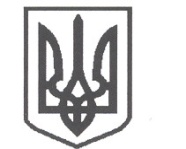 УКРАЇНАСРІБНЯНСЬКА СЕЛИЩНА РАДАВИКОНАВЧИЙ КОМІТЕТРІШЕННЯ24 березня 2022 року     					              	      	№ 53смт СрібнеПро розгляд заяви  гр. ЛЯШЕНКО В.І.,жительки  вул. 30-річчя Перемоги 52,  с.Поділ, Прилуцького району, Чернігівської областіРозглянувши заяву гр. ЛЯШЕНКО Валентини Іванівни  жительки          вул. 30-річчя Перемоги 52,  с.Поділ, Прилуцького району, Чернігівської області та матеріали, подані до виконкому, про надання матеріальної допомоги на лікування, керуючись   ст. 34 Закону України «Про місцеве самоврядування в Україні» у рамках виконання Програми «Турбота» на 2021 - 2026 роки, затвердженої рішенням тридцять шостої сесії сьомого скликання Срібнянської селищної ради від 13 жовтня 2020 року, виконавчий комітет селищної ради вирішив:Надати матеріальну допомогу на лікування гр. ЛЯШЕНКО Валентині Іванівні,  жительці  вул. 30-річчя Перемоги 52,  с.Поділ, Прилуцького району, Чернігівської області в розмірі – 1000 (одна тисяча) грн.Відділу   бухгалтерського   обліку   та   звітності   провести   виплатуодноразової грошової допомоги гр. ЛЯШЕНКО Валентині Іванівні  у розмірах згідно з п. 1  цього рішення.Контроль  за   виконанням  цього   рішення  покласти  на  керуючого справами (секретаря) виконавчого комітету Ірину ГЛЮЗО.Селищний голова						         Олена ПАНЧЕНКО